 宰牲节عيد الأضحى<اللغة الصينية >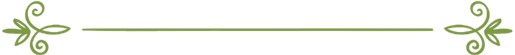 编审：伊斯兰之家中文小组مراجعة: فريق اللغة الصينية بموقع دار الإسلام宰牲节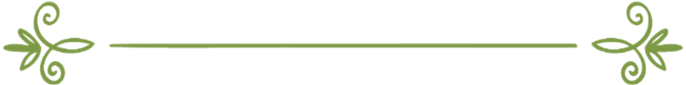 宰牲节又名古尔邦（阿语译音）节，它源于伊斯兰古代先知伊卜拉欣的一个梦境，安拉在梦中启示他，要他宰了自已的儿子伊斯玛易献给安拉。古兰中：“他说：‘我的小子啊！我确已梦见我宰你为牺牲。你考虑一下！你究竟有什么意见？’他说：‘我的父亲啊！请你执行你所奉的命令吧！如果安拉意欲，你将发现我是坚忍的。’他们俩既已顺服安拉，而他使他的儿子侧卧着。我（安拉）喊叫说：‘伊卜拉欣啊！你确已证实那个梦了。’我必定要这样报酬行善的人们。这确是明显的考验。我以一个伟大的牺牲赎了他。”（３７：１０２－１０６）为纪念这一重大的历史事件，感赞安拉用一只羊代替了伊斯玛易而宰牲，穆圣于迁徙的第二年（公元６３３年）将每年伊历１２月１０日定为宰牲节，并将宰牲列为朝觐功课之一。因此教法规定，经济条件宽裕的成年穆斯林每年都要宰牲，时间在伊历１２月１０日－１２日。一个人宰一只羊，七个人可合宰一峰驼或一头牛。献牲者可以吃宰牲肉，为安拉宰牲仅以倾血为准，以此接受安拉对人们的考验。一：宰牲的时间宰牲的时间由白拉乌传述：“我听穆圣在宰牲节的宣讲中说：‘在这一天我们首先要做的是礼拜，然后我们回家，我们宰牲。谁这样做了，他就遵循了圣行。谁在会礼拜前宰牲，那仅仅是为了让家人吃而宰的肉，并非献牲。’艾卜·布尔岱说：‘安拉的使者啊！我在会礼前宰了牲，我还有一只不足两周岁的山羊。’穆圣说：‘你就用这一只代而宰之吧。除你之外决不允许。’”（《布哈里圣训实录》）伊斯兰教法规定在这三天内许可屠宰牲畜﹐举意为真主奉献。屠宰的牲畜只限于羊﹑牛和骆驼。  屠宰的时间必须在节日会礼之后，先知穆圣说﹕“谁要在礼拜之前屠宰牺牲，就让他忏悔吧﹗”最佳屠宰牺牲的时间是在尔德会礼之后。 先知穆圣说﹕“会礼之前的屠宰是为自己食用﹐而在会礼之后的屠宰是举意为真主做的完美牺牲﹐完成了穆斯林的圣行。” 最佳的日子是宰牲节的当天﹐也许可推迟到第二天、第三天、第四天﹐因为这三天都属于“台式雷给”的日子。由白拉乌传述：“我听穆圣在宰牲节的宣讲中说：‘在这一天我们首先要做的是礼拜，然后我们回家，我们宰牲。谁这样做了，他就遵循了圣行。谁在会礼拜前宰牲，那仅仅是为了让家人吃而宰的肉，并非献牲。’艾卜·布尔岱说：‘安拉的使者啊！我在会礼前宰了牲，我还有一只不足两周岁的山羊。’穆圣说：‘你就用这一只代而宰之吧。除你之外决不允许。’”（《布哈里圣训实录》）注释：１、按照穆圣的方式，宰牲节这一天，首先要礼节日的会礼，然后回家宰牲。然而，各大法学家对此的理解有所不同。马里克主张在会礼、会礼的胡图白和伊玛目宰牲之后。其证据为扎比尔传：“穆圣在麦地那礼宰牲节的会礼，一伙人提前宰牲，因为他们以为穆圣已宰过牲了，然而穆圣命令他们重新宰牲。”沙斐尔主张，太阳东升后，大约礼两拜会礼和两段胡图白的时间，即可宰牲，即使实际上尚未举行会礼也罢。艾哈迈德和众学者主张宰牲的第一时间为会礼后。２、不许用不满一周岁的小羊宰牲，先知允许艾卜·布尔岱这样做是因为他已宰过一次牲了，这是一种特许。二：亲自宰牲由艾奈斯传述：“穆圣用两只有抵角的黑白色相间的公绵羊宰牲，他亲手宰了它。宰牲时它念了太思米和大赞词，并用一只脚踩住羊的面颊。”（《布哈里圣训实录》）注释：１、穆圣身边的帅哈白不计其数，个个身强体壮，随时随地愿意为穆圣效劳。但宰牲属于一项个人的义务，是安拉对仆人身心的考验，安拉只接受仆人对他的一片忠诚，而不是宰牲所献的肉，所以，穆圣为取悦安拉亲自宰牲。２、为安拉献牲用的牲畜中，最好的属公绵羊，山羊次之，然后是其它的牲畜，因为穆圣宰牲时首选公绵羊。３、安拉说：“它们排列成行的时候，你们应当为屠宰他们而记念安拉之名。”（２２：３６）宰牲时应念大赞词即太克比尔（意为安拉至大），先念太思米（意为奉普慈特慈的安拉之名）后念大赞词为可嘉。伊斯兰复兴之前的阿拉伯社会，多神崇拜、偶像崇拜异常盛行，恶风陋习泛滥成灾，人们在为偶像宰牲时要以偶像的名义而宰。如“奉拉特之名”、“奉欧扎之名”等。伊斯兰复兴之后以“除安拉外，绝无应受崇拜的”的一神论思想取代了所有的多神崇拜，并要求穆斯林在生活的方方面面做到认主独一，拜主独一。 最佳的选择是举意宰牲的人亲自屠宰﹔也许可委托别人代替屠宰。三：　牲畜的年龄如果用羊做牺牲﹐最低限度为六个月，满一年为佳﹔绵羊、山羊都可以；用骆驼做牺牲﹐最佳年龄是满五岁﹔牛的最佳牺牲年龄是满两岁。先知穆圣说﹕“不要屠宰老迈的牲畜做牺牲﹐万不得已时﹐可以屠宰六个月以上的母羊。”《穆斯林圣训集》四：样貌不全者不宰用作牺牲的牲畜必须健康完美﹐独眼﹑拐腿﹑伤角和消瘦有病者为四不全。先知穆圣说﹕“凡有这四种残疾的牲畜不许可用作牺牲﹐独眼与拐腿者必曾受伤﹐消瘦无肉者必有疾病。”五：牲畜须健康用作牺牲的牲畜最佳的选择是﹕一岁以上的公羊(绵羊)﹐健康无恙，有雄壮的双角﹐毛白色﹐有黑斑(眼睛或腿上)。根据圣妻阿依莎的传述，“高贵的先知选择了一头有双角的公羊作牺牲﹐那头羊身上有黑斑﹐精神抖擞﹐威风凛凛。”六：吃宰牲肉的期限由伊本·欧麦尔传述，穆圣曾讲：“宰牲之肉，你们只能吃三天。”（《布哈里圣训实录》）由赛来玛传述，穆圣说：“你们中谁宰了牲，只要家中还有食物，就不要放到第三天早晨。”到第二年来临时，他们说：“安拉的使者啊！今年我们还要像去年那样做吗？”穆圣说：“你们吃吧！你们招待别人吧！还可以储藏。去年是因为大家都饥饿困难，所以我要你们以此帮助他人。”（《布哈里圣训实录》）注释：１、这两段圣训分别记载了穆圣在两次宰牲节中对宰牲肉的处理方式。第一段圣训要求人们三天内要把宰牲肉吃完，这与当时人们的生活水平有关。当时很多人处于饥饿状态，穆圣鼓励宰牲的人，以宰牲肉来帮助没有宰牲的人。由阿依舍传述：“我们原来把一部分宰牲肉用盐腌起来。在麦地那我们将它送给穆圣时，穆圣说：‘宰牲之肉，你们只能吃三天。’但这不是绝对的禁止，而是要宰牲者将一部分肉送给需要者吃。安拉至知。”（《布哈里圣训实录》）第二段圣训，也就是第二年的宰牲节，穆圣则允许人们自已吃，用来款待他人，还可以储蓄一部分，并说明去年那样做的原因是人们普遍饥饿。２、穆圣在第二段圣训中，把宰牲肉分为三份：一份自己吃，一份用来款待他人，一份储备留用。安拉说：“你们可吃那些牲畜的肉，并且应当用来款待困苦的和贫穷的人。”（２２：２８）七：合理的分配屠宰的肉应当分为三份﹕自家留用一份﹐向穷苦人施舍一份﹐馈赠给亲友一份。 也许可全部向穷苦人施舍﹐如果不是全部施舍﹐家中可以存放一些﹐以后食用。  先知穆圣说﹕“(牺牲的肉)可以自食﹐可以储存﹐可以施舍。”八：禁止向安拉以外的献牲艾布·胡莱勒听穆圣说：“再无‘法热尔’，再无‘阿替赖’。”“法热尔”是羊或骆驼第一胎所生的牲畜，他们曾宰此牲畜向偶像献牲”。（《布哈里圣训实录》）注释：１、此段圣训叙述的是伊斯兰复兴之前蒙昧时期的情景，当时的阿拉伯社会盛行偶像崇拜，他们也有献牲的习俗，他们分别为各自崇拜的偶像献牲，形式各式各样，五花八门。此段圣训中所提到的“法热尔”和“阿替赖”就是他们用以献牲的牲畜的名称。“法热尔”指一个人拥有１００峰骆驼后，出生的第一峰驼，要把它宰杀献祭。“阿替赖”指阿拉伯太阴历每年７月上旬为偶像献祭的骆驼。２、伊斯兰复兴后，穆圣向人们宣扬了认主独一的思想，禁止多神崇拜，举伴安拉。所以，既日起不许再有“法热尔”和“阿替赖”的出现。安拉说：“你应当为你的主而礼拜，并宰牺牲。”（１０８：２），伊斯兰禁止举伴安拉的同时也禁止一切与举伴有关的行为。３、伊斯兰所规定的献牲，与蒙昧时期的献牲的另一个不同点，就是穆斯林用以献牲的肉自己可以享用，也可以用它来款待客人，因为安拉是无求的，他只接受仆人的一片忠诚之心。安拉说：“它们的肉和血，都不能达到安拉，但你们的虔诚，能达到他。”（２２：３７）而蒙昧时期的献牲肉则是禁止食用的。八：劳动者的报酬宰牲节的牲畜不能当作报酬送给劳动者或屠夫。大贤阿里说﹕“真主的使者命令我看守好这些(屠宰的)骆驼﹐可以把肉﹑皮和鞍子施舍给穷苦人﹐但这些东西不能给屠宰的人。先知穆圣说﹕‘把我们家中的物品送给他(当作劳动报酬)。’”九：宰牲的意义A-- 在牺牲奉献日为真主宰牲是真主的奴仆向他的主表示敬畏和接近。《古兰经》中说﹕“你(穆罕默德)说﹕‘我的礼拜﹑我的牺牲﹑我的生活﹑我的死亡﹐的确都是为真主 ----- 全世界的主。  他绝无伙伴﹐我只奉到这个命令﹐我是首先顺服的人。’”(6﹕163-164)B-- 宰牲节是提醒信士们永志不忘先知易卜拉欣顺从真主命令的伟大﹐真主因此赐福予他和他的后代子孙。真主在梦中启示先知易卜拉欣父子﹐要其父把爱子向真主作牺牲﹐他们服从了﹐但真主派遣天使用一头羝羊替代了他的儿子。  这是一个认主独一﹑服从真主命令的节操，在伊斯兰正道恢复之后﹐成为每年惯例节日。这个事件生动地记载在尊贵的《古兰经》中(37﹕102-113)﹐真主在其中说﹕“我以一个伟大的牺牲赎了他。 我使他的名﹐永存于后代。 ‘祝易卜拉欣平安﹗’  我要这样报酬行善者。”C-- 用宰牲节的肉使家人﹑亲属和贫苦人分享一次口福。  把宰牲节牲畜的肉分成三份﹐分别留作家用﹑馈赠亲友和赠送给贫穷的人家﹐使大家都获得真主的恩典。D-- 真主为人类的福祉造化并且驯服许多牲畜﹐使它们成为人类的劳力﹑交通工具和享用它们的肉食。真主在《古兰经》中启示说﹕“它们对于你们有许多用处……﹐你们可以吃它们的肉﹐并应当用来款待知足的贫民和乞讨的贫民。我为你们这样制服它们﹐以便你们感谢。”(22﹕36)九 ：互相祝福：穆斯林相见﹐以“尔德节吉祥﹗”(尔德．穆巴拉克)互相祝贺。还可以说求安拉接受我们的善功和你们的善功．十﹑节日可佳的行为根据圣训(先知穆圣的指导)和圣行(先知穆圣的示范行为)﹐节日的礼仪类似﹐包括以下：1、黎明前起床。2﹑作晨礼。3﹑为参加节日活动在家中做各种准备。4﹑晨礼之后做大净﹐举意为尔德节全身沐浴。5﹑刷牙。用香料．6﹑穿上最好的衣服﹐如无新衣﹐选家中最干净的衣服穿上。７﹑尽早离开家去会礼的场所。８﹑在走向礼拜地点的路上﹐口中持续念颂赞主赞圣词﹐直到礼拜开始。９﹑礼拜结束后﹐返回家时走另一条路。十一：会礼拜：节日的最突出共同点是集体大会礼﹐称作“节日礼拜”，属于“必须”的性质﹐不如日常“主命”拜功那样要求﹐一般在全市最大清真寺或郊外露天空地举行。根据历史记载﹐先知穆圣在世时﹐穆圣鼓励穆斯林全家男女老幼都在一大早赶到聚会礼拜的空地﹐由穆圣亲自领拜。礼拜之后，穆圣给大家讲卧尔兹﹐卧尔兹之后礼仪正式结束﹐众人互相拥抱和互致祝贺词﹐给儿童赠送礼品﹐培养穆斯林下一代的稳麦感情。节日礼拜只有两拜﹐跟随伊玛目集体礼拜，其中比平常拜功第一拜中增加六次大赞词(真主至大)﹐第二拜增加四次大赞词。礼拜在先﹐卧尔兹在后。节日礼拜很简短﹐卧尔兹也很短﹐但必须突出最重要的内容﹐每年两次重申每个穆斯林对真主敬拜的天命责任﹐然后是对家庭与社会的责任﹐劝人行善﹐止人作恶﹐维护穆斯林社会团结与互助的精神﹐共同努力创建和谐与稳定的社会。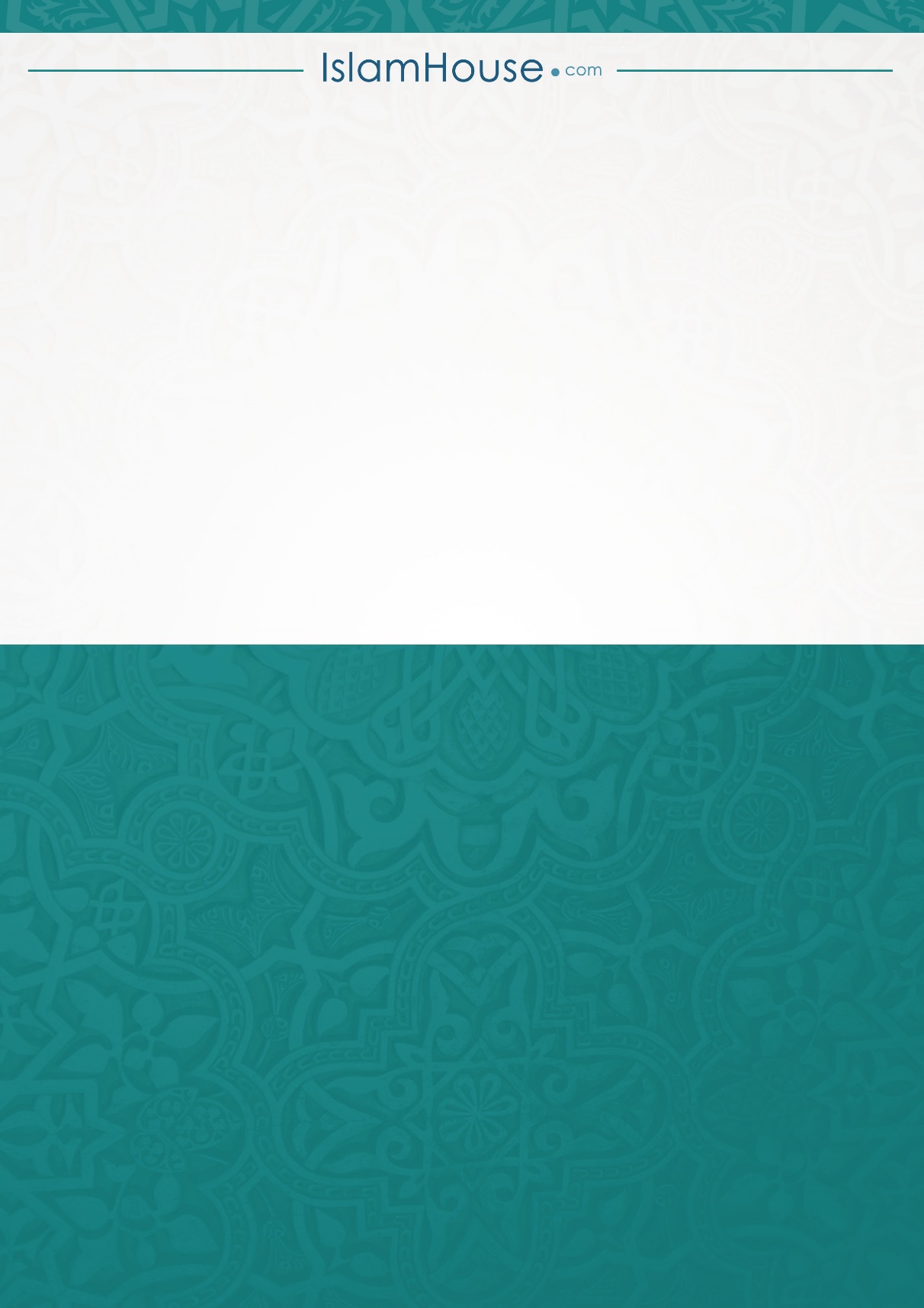 